NAME _____________________________________________________  PERIOD _________________UTAH SETTLEMENT SIMULATIONCongratulations! It is the 1800s and you have been chosen to lead a group of settlers in Utah to begin a new settlement. You will be the leader of this new settlement and will have the opportunity to make some very important decisions that will decide if your colony is a successor a failure. Good luck!Step 1: Choose a number 1-5 and write it on the space below.Number: ________Step 2: Write down your settlement area as the teacher reads out the settlement associated with your number.Settlement Area: _____________________________Step 3: Find out what the conditions of your settlement. You will need to take time outside of class to research the resources in your area.Based on your settlement area, research the items in the chart below. You must address how physical geography affected the development of each settlement and culture, and how certain characteristics of each civilization were unique to each due to their surrounding physical geography.___________  / 25 pointsStep 4: Draw the boundaries of your settlement on this map.  Remember that your settlement will be located in the area you chose on step 1.  Your settlement will not fill up the entire section you have chosen, just a part.  When choosing your settlement, remember to keep in mind things like the natural resources you want to have access to – including trade routes and settler routes.  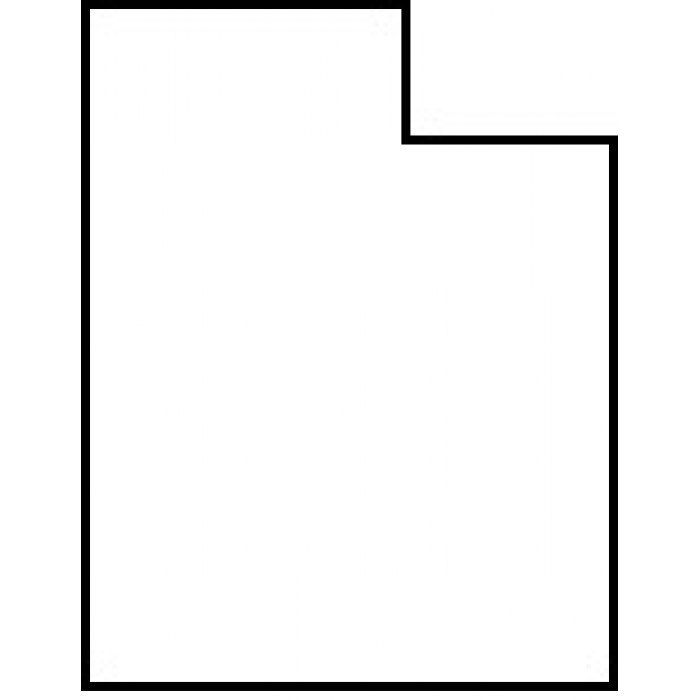 _________ / 15 pointsStep 5: Create a representation of your settlement. Take this opportunity to be creative and show your personality. Your creation can be a map, written history, model, etc. The requirements for each option are listed below:Option 1 - Map: On the map page provided, draw a larger map of just your colony.  Your map should include each of the following (check them off as you include them).The name of your settlement, written at the top (you can choose any name for your settlement – you could even name it after yourself!).  A scale, to show size. A compass showing North, South, East and West (North is always up on maps)A key or legend depicting symbols you used in your map.  Street Layout (label Main and Center Streets)Building Layout (where are buildings located in your settlement)Cities and towns near your settlement should be shown.  The location of your natural resources should be shown.  This must be accurate.  Use the map of your region to guide you here.  You must show the locations of the local Native American tribes.  Show how you transport goods and resources for trade (roads, etc).  Option 2 – Written History: Write a one page fictional history of your settlement.  This MUST be typed.  The description must include the following items (check them off as you include them).Your name and class period written at the top.The name of your settlement written at the top center of the page.Tell me when your settlement was founded. Tell me about the first leader of your settlement.  (You make this up)Describe the geography and climate of your settlement.  (Use the textbook and online resources for your area of settlement – don’t make this up)Describe how the settlers have had to change/modify the physical geography of the settlement.Tell me about the government of your settlement. How is it run? How are leaders chosen?Describe how your settlement gets its wealth.  What resources do you have?  Do you trade with other cities/towns? Tell me about your relationship with local Native American Tribes. Make sure that you are considering things we have talked about in class with how the settlers and Native Americans “got along.”Option 3 – Diorama: Create a diorama depicting your settlement. The diorama must include the following items (check them off as you include them).Three different buildingsReligiousEconomicGovernmentTown Scene – Your diorama needs to show activities that would be going on in your settlement during the time period we’ve been studying. It should take place on Main/Center Street (the center of town)AppearanceColorNeatnessLabels (everything should be labeled)Option 4 (Extra Credit Points Possible) – Model: All of the same requirements as the Diorama, in addition you must include:A second economic building (a building that usually houses a business of some sort)The landscape. With this I’m looking for a representation of the physical geography of your settlement (3-D)ALL options must also include a 3x5 index card: You need to also create a 3x5 index card that accompanies your visual representation of your settlement. Your card needs to have the following items (make sure to check them off as you complete them):Settlement NameLocation (Northern Utah, Southern Utah, Salt Lake Valley, etc.)Describe how settlers modified/changed the physical geography of where your settlement is located.___________ /30 pointsSTEP 7:  Create a flag for your settlement on the page provided.  This flag should represent your settlment.  _________/10 PointsName: __________________________Period: __________Unit 3 – Settlement SimulationThis assignment will span the majority of Unit 3. It is going to be due on March 10 (A-Day) and March 11 (B-Day). Most of the work for this project will need to be done at home as what we are learning in class will help complement the work you will be doing outside of class on this project. On the following pages, you will find the requirements listed along with their point values. Those point values are also listed here in a more abbreviated format:		Research					_________/25 Points		Boundaries Drawing			_________/15 Points		Representation				_________/30 Points		Flag						_________/10 Points				Total Points: 		_________/80 PointsTHE CONDITIONS OF YOUR SETTLEMENTTHE CONDITIONS OF YOUR SETTLEMENTMineralsSoilVegetationClimateLandformsAnimalsWhat is a characteristic UNIQUE to this culture or settlement BECAUSE of its physical geography?How did geography affect the way the settlement developed?